       Специалистами Кормянского районного ЦГЭ с 11 мая  по 19 мая  проведены надзорные мероприятия в отношении магазина  «Копеечка» ЗАО «Доброном»              Установлены нарушения в части несоблюдения условий хранения продукции: допущена в реализацию пищевая продукция с не полной  маркировкой (с информацией, наносимой в соответствии с требованиями технических регламентов Таможенного союза, Евразийского экономического союза): конфеты «Столичные» общим весом 2 кг; конфеты «Красная шапочка» общим весом 3кг; конфеты «Сорванец» общим весом 6 кг.        Помещения магазина находятся в неудовлетворительном  санитарном состоянии: торговое оборудование  и инвентарь со следами видимых загрязнений¸ следами насекомых.        Часть работников магазина не имеют действующих медицинских справок о состоянии здоровья.       Выявлено также несоблюдение товарного соседства при  хранении пищевых продуктов.         Госсанадзором Кормянского района вынесено  предписание о запрете реализации пищевой продукции. Запрещена  реализация  11 кг  пищевой продукции без наличия маркировки. Также вынесено предписание о приостановлении реализации пищевой продукции для проведения внеочередной уборки.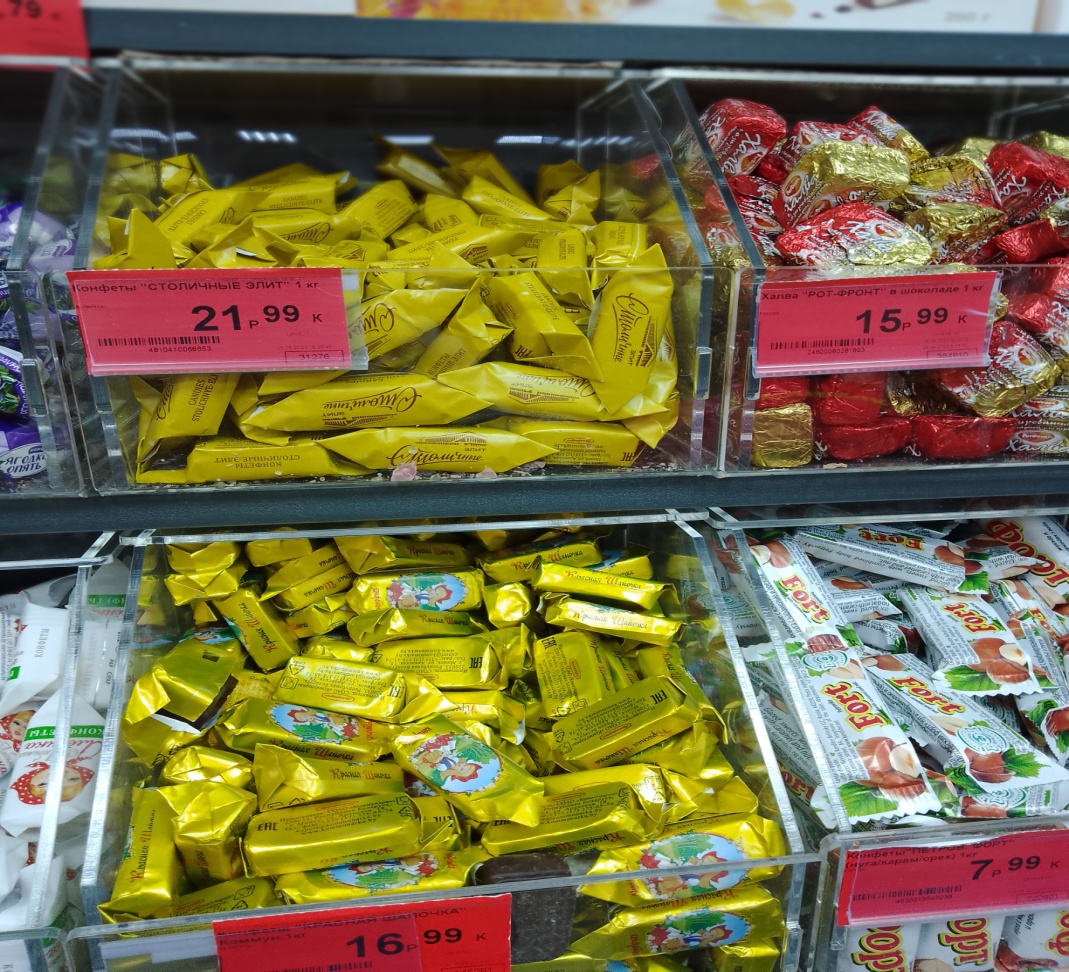 